Elwoz Eco spółka z o.o., ul. Słupska nr 2, 83-340 Sierakowicecena brutto: 1 625 702,40 złSenda spółka z o.o., ul. Strzygłowska nr 67FK, 04-872 Warszawacena brutto: 2 280 960,00 złPublikacja: https://platformazakupowa.pl/pn/pgkslupskSporządziła: Joanna Omucińska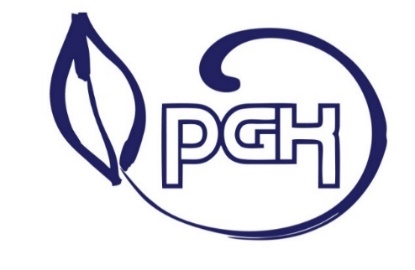 